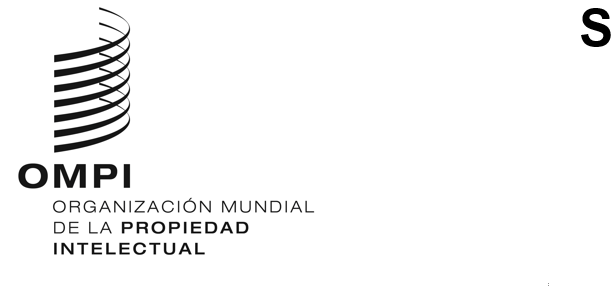 CWS/10/5ORIGINAL: INGLÉSFECHA: 14 DE SEPTIEMBRE DE 2022Comité de Normas Técnicas de la OMPI (CWS)Décima sesiónGinebra, 21 a 25 de noviembre de 2022Informe del Equipo Técnico XML4IPpreparado por la Oficina InternacionalRESUMEN	El Equipo Técnico XML4IP trabaja en las Tareas N.º 41, N.º 47 y N.º 64. El Equipo Técnico se reúne mensualmente para examinar las propuestas de revisión de los esquemas de la Norma ST.96 y elaborar una nueva norma de la OMPI sobre la obtención de datos de PI mediante JavaScript Object Notation (JSON). Se ha preparado el proyecto definitivo de la nueva norma sobre JSON para que lo examine el Comité de Normas Técnicas de la OMPI (CWS) en la presente sesión. Está previsto que la versión 6.0 de la Norma ST.96 de la OMPI se distribuya el 3 de octubre de 2022.ANTECEDENTES	En la novena sesión del CWS, que se celebró en 2021, el Comité tomó nota de un informe de situación sobre las actividades del Equipo Técnico XML4IP relativas a las siguientes tareas que le asignó el CWS (véase el documento CWS/9/3):Tarea N.º 41: “Garantizar las necesarias revisiones y actualizaciones de la Norma ST.96 de la OMPI”; yTarea N.º 64: “Preparar una propuesta de recomendaciones de recursos de formato JavaScript Object Notation (JSON) compatibles con la Norma ST.96 de la OMPI a fin de que sean utilizados para la presentación, tratamiento, publicación y/o intercambio de información sobre propiedad intelectual”.	El Equipo Técnico XML4IP también colabora con el Equipo Técnico de la Situación Jurídica en la Tarea N.º 47:“Garantizar las necesarias revisiones y actualizaciones de las Normas ST.27, ST.87 y ST.61 de la OMPI; preparar material de apoyo que complemente el uso de esas Normas en la comunidad de la PI; analizar la posibilidad de fusionar las tres Normas ST.27, ST.87 y ST.61; y prestar apoyo al Equipo Técnico XML4IP para que desarrolle componentes XML para los datos sobre las incidencias relativas a la situación jurídica.” El Equipo Técnico XML4IP no proporcionó ningún informe de situación sobre este asunto durante la novena sesión.	El Equipo Técnico XML4IP mantuvo reuniones virtuales una vez al mes, con algunas excepciones, para examinar las mejoras futuras de la Norma ST.96 de la OMPI. En las conversaciones iniciales, el Equipo Técnico confirmó las siguientes prioridades de desarrollo para el año civil 2022:norma sobre JSON;esquemas sobre la situación jurídica de las marcas/los diseños;esquemas sobre registros de patentes/transacciones de patentes; yesquemas sobre la composición de aleaciones.REVISIÓN Y APLICACIÓN DE LA NORMA ST.96 DE LA OMPI (TAREA N.º 41)	En el marco de la Tarea N.º 41, el Equipo Técnico XML4IP preparó y publicó una nueva versión de gran alcance, la versión 6.0, cuyo lanzamiento está previsto para el 3 de octubre de 2022. El CWS solo admite un máximo de dos versiones oficiales de la Norma ST.96 por año, a saber, una en abril y otra en octubre (véase el párrafo 53 del documento CWS/6/34). A continuación se proporciona más información sobre esta versión oficial.Anexo I	 En el Anexo I de la Norma ST.96 de la OMPI se especifican las normas de diseño y las convenciones de XML para el desarrollo y la utilización de esquemas XML conformes con la Norma ST.96 de la OMPI. El CWS debería tomar nota de los cambios siguientes que se introducen en la versión 6.0:Actualización de la norma de diseño de instancia [ID-10] para que remita a la Norma ST.26 de la OMPI, que todavía no está en vigor, en lugar de a la Norma ST.25 de la OMPI; yActualización de los fragmentos de XML basados en la versión 4.0 para adaptarlos a la versión 6.0.Anexo II	En el Anexo II de la Norma ST.96 de la OMPI figura el diccionario de datos sobre PI, en el que se enumeran todos los elementos, atributos y enumeraciones. El diccionario se actualiza en cada versión de gran alcance.Anexos III y IV	En los Anexos III y IV de la Norma ST.96 de la OMPI se ofrecen respectivamente una relación completa de los esquemas XML de PI y las especificaciones técnicas del esquema XML. Estos anexos se revisaron como resultado de la actualización de los componentes de esquema XML de la Norma ST.96 en respuesta a las revisiones que propuso el Equipo Técnico XML4IP. La versión 6.0 contiene una serie de nuevos esquemas sobre la composición de aleaciones para obtener datos relativos a este tema procedentes de la literatura sobre patentes y la literatura distinta de la de patentes, así como la revisión de los componentes existentes en relación con el derecho de autor y las indicaciones geográficas.Anexo V	En el Anexo V de la Norma ST.96 de la OMPI figuran directrices y normas de aplicación para la producción de un esquema XML compatible, conforme o interoperable con la Norma ST.96 de la OMPI. En la versión 6.0 se introdujeron los cambios siguientes:Actualización de todos los ejemplos basados en la versión 4.0 para adaptarlos a la versión 6.0; ySustitución de todas las referencias a “ST96_Common_V6_0” por la mención de “Common_V6_0.xsd”, que es la referencia utilizada en el Anexo III de la Norma ST.96 en el contexto de los esquemas aplanados.Anexo VI	En el Anexo VI de la Norma ST.96 de la OMPI figuran directrices y normas de transformación para convertir las Normas ST.36, ST.66 o ST.86 de la OMPI en la Norma ST.96 de la OMPI. Los apéndices al Anexo VI se actualizan en cada versión de gran alcance.Anexo VII	En el Anexo VII figuran varios ejemplos de instancias para los componentes de nivel de documento. No fue necesario actualizar los otros tres ejemplos de instancias presentados. En la versión 6.0 se introdujo el nuevo ejemplo siguiente:GIApplication: componente de nivel de documento que proporciona información sobre una solicitud de registro de una indicación geográfica.	Puede consultarse más información sobre la versión 6.0, en particular los cambios introducidos en los Anexos II, III y IV, en las notas explicativas de dicha versión, que se publicarán en el sitio web de la OMPI, en la dirección https://www.wipo.int/standards/XMLSchema/ST96/V6_0/ReleaseNotes.pdf. Todos los anexos de la versión 6.0 de la Norma ST.96 de la OMPI pueden consultarse en línea en la siguiente dirección: https://www.wipo.int/standards/en/st96/v6-0/.GESTIÓN DE LOS METADATOS SOBRE EL DERECHO DE AUTOR (TAREA N.º 41)	En su sexta sesión, el CWS acordó ampliar la Norma ST.96 para incluir esquemas XML que obtienen datos sobre las obras huérfanas protegidas por derecho de autor (véase el párrafo 68 del documento CWS/6/34). El Equipo Técnico XML4IP elaboró esos esquemas, que se incorporaron en la versión 4.0 (véanse las notas explicativas de la versión 4.0 en la dirección https://www.wipo.int/standards/XMLSchema/ST96/V4_0/ReleaseNotes.pdf). 	La Oficina Internacional presentó un borrador de proyecto relativo a la gestión de los metadatos sobre el derecho de autor en la novena sesión del CWS. El objetivo principal del proyecto de documento era mejorar la conformidad de la Norma ST.96 de la OMPI con otras normas internacionales sobre datos desarrolladas o utilizadas en todo el mundo por las industrias culturales, las instituciones públicas o los organismos de gestión colectiva del ámbito del derecho de autor y los derechos conexos. La propuesta central era ofrecer los dos componentes actuales de derecho de autor de la Norma ST.96 de la OMPI como componentes estructurados con valores normales, es decir, cpy:RightsHolderCategory y cpy:OrphanWorkKindCode. 	Tras la novena sesión del CWS, la Oficina Internacional mejoró esas propuestas de valores normales a partir de los comentarios recibidos. Posteriormente, las propuestas mejoradas se publicaron en un espacio wiki público del CWS (https://www3.wipo.int/confluence/x/C4DFRg) y, por medio de la circular C.CWS 156, se invitó a los Estados miembros y a los observadores de la OMPI a que formularan comentarios. El plazo para formular comentarios venció en junio de 2022. 	La Oficina Internacional siguió perfeccionando las propuestas teniendo en cuenta los comentarios recibidos, y las propuestas mejoradas se presentan en el documento CWS/10/7 para que el CWS las examine. PROPUESTA DE NORMA SOBRE JSON (Tarea N.º 64)	En la séptima sesión del CWS se añadió la Tarea N.º 64 al plan de trabajo del CWS en vista de la creciente utilización del formato JSON por parte de las OPI, en particular para la carga útil de respuesta de los servicios web. También en su séptima sesión, el CWS hizo notar el proyecto de especificación JSON, que se presentó para su examen, y pidió al Equipo Técnico XML4IP que siguiera trabajando en la elaboración de una nueva norma técnica sobre JSON (véanse los párrafos 58 a 60 del documento CWS/7/29). En la octava sesión del CWS no se presentó información actualizada sobre los avances del proyecto de norma sobre JSON.	Desde la última sesión, el Equipo Técnico XML4IP ha trabajado para mejorar el proyecto de norma sobre JSON, en particular, ha establecido las normas para la transformación de los esquemas XML de la Norma ST.96 de la OMPI en esquemas JSON equivalentes y ha proporcionado tres instancias JSON. El Equipo Técnico ha mantenido en su espacio wiki tres rondas de debate sobre este tema desde la última sesión. 	En el documento CWS/10/6 se presenta una propuesta de nueva norma de la OMPI sobre JSON para su examen en la décima sesión del CWS. ELABORACIÓN DE ESQUEMAS SOBRE LA SITUACIÓN JURÍDICA	El Equipo Técnico XML4IP, con la colaboración del Equipo Técnico de la Situación Jurídica, se encarga de elaborar esquemas XML para obtener datos sobre la situación jurídica. En la versión 4.0 se incluyeron por primera vez los esquemas sobre la situación jurídica de las patentes. En la versión 5.0, pat:StageCode, pat:PreviousStageCode, pat:CurrentStageCode, pat:StateCodeType y pat:StageCodeType se trasladaron al espacio de nombres Common para que pudieran reutilizarse al elaborar futuros esquemas sobre la situación jurídica de las marcas y de los diseños.	Si bien en la novena sesión se estudió la posibilidad de fusionar los tres esquemas sobre la situación jurídica en una única norma dadas las similitudes entre ellos, el Equipo Técnico convino en elaborar separadamente los esquemas sobre la situación jurídica de las marcas y de los diseños, puesto que el Equipo Técnico de la Situación Jurídica decidió que las tres Normas, a saber, ST.27, ST.61 y ST.87, debían mantenerse separadas. En consecuencia, se inició la labor de creación de los esquemas sobre la situación jurídica de las marcas y de los diseños.	Este año se ha mantenido en el espacio wiki del Equipo Técnico una ronda de debate en la que se presentaron los primeros borradores de los esquemas sobre la situación jurídica de las marcas y sobre la situación jurídica de los diseños para que los miembros del Equipo Técnico formularan observaciones al respecto. El Equipo Técnico XML4IP colaborará con el Equipo Técnico de la Situación Jurídica para finalizar la elaboración de esquemas XML concretos relativos a los datos complementarios que se definen en el Anexo II de la Norma ST.61 y la Norma ST.87.PLAN DE TRABAJO FUTURO	Si bien el Equipo Técnico XML4IP seguirá elaborando nuevos esquemas XML y mejorando los esquemas XML existentes, desearía en particular señalar los aspectos que se exponen a continuación para su desarrollo antes de la undécima sesión del CWS:Esquemas sobre la situación jurídica de las marcas/los diseños: el Equipo Técnico, con el apoyo del Equipo Técnico de la Situación Jurídica, seguirá elaborando los esquemas sobre la situación jurídica de las marcas y los diseños y prevé que estarán finalizados para la próxima versión de la Norma ST.96;Componentes de derecho de autor: como se indica en el párrafo 14, se mejorarán de forma continuada las propuestas relativas a la gestión de los metadatos sobre el derecho de autor, en particular, los componentes de cpy:RightsHolderCategory y cpy:OrphanWorkKindCode. El Equipo Técnico tiene previsto revisar los dos componentes de la Norma ST.96 una vez que el CWS haya aprobado las propuestas; yEsquemas sobre registros de patentes/transacciones de patentes: se ha paralizado la labor relativa a los esquemas sobre registros de patentes y transacciones de patentes debido a que en 2022 han prevalecido otras prioridades. El Equipo Técnico prevé proseguir esa labor y finalizar dichos componentes para incluirlos en la próxima versión de la Norma ST.96, habida cuenta de la madurez de su desarrollo.	Se invita al CWS a:tomar nota del contenido del presente documento;tomar nota del lanzamiento de la versión 6.0 de la Norma ST.96, según se indica en los párrafos 5 a 12; ytomar nota del plan de trabajo del Equipo Técnico XML4IP expuesto en el párrafo 23.[Fin del documento]